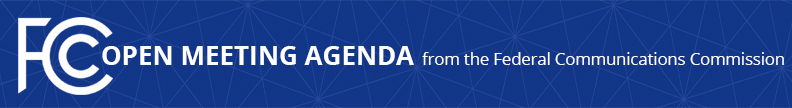 Media Contact: Will Wiquist, (202) 418-0509will.wiquist@fcc.govFor Immediate ReleaseFCC ANNOUNCES TENTATIVE AGENDA FOR OCTOBER OPEN MEETING  -- WASHINGTON, October 6, 2020—Federal Communications Commission Chairman Ajit Pai announced that the items below are tentatively on the agenda for the October Open Commission Meeting scheduled for Tuesday, October 27, 2020:Restoring Internet Freedom Order Remand – The Commission will consider an Order on Remand that would respond to the remand from the U.S. Court of Appeals for the D.C. Circuit and conclude that the Restoring Internet Freedom Order promotes public safety, facilitates broadband infrastructure deployment, and allows the Commission to continue to provide Lifeline support for broadband Internet access service.  (WC Docket Nos. 17-108, 17-287, 11-42)Establishing a 5G Fund for Rural America – The Commission will consider a Report and Order that would establish the 5G Fund for Rural America to ensure that all Americans have access to the next generation of wireless connectivity.  (GN Docket No. 20-32)Increasing Unlicensed Wireless Opportunities in TV White Spaces – The Commission will consider a Report and Order that would increase opportunities for unlicensed white space devices to operate on broadcast television channels 2-35 and expand wireless broadband connectivity in rural and underserved areas.  (ET Docket No. 20-36)Streamlining State and Local Approval of Certain Wireless Structure Modifications – The Commission will consider a Report and Order that would further accelerate the deployment of 5G by providing that modifications to existing towers involving limited ground excavation or deployment would be subject to streamlined state and local review pursuant to section 6409(a) of the Spectrum Act of 2012.  (WT Docket No. 19-250; RM-11849)Revitalizing AM Radio Service with All-Digital Broadcast Option – The Commission will consider a Report and Order that would authorize AM stations to transition to an all-digital signal on a voluntary basis and would also adopt technical specifications for such stations.  (MB Docket Nos. 13-249, 19-311)Expanding Audio Description of Video Content to More TV Markets – The Commission will consider a Report and Order that would expand audio description requirements to 40 additional television markets over the next four years in order to increase the amount of video programming that is accessible to blind and visually impaired Americans.  (MB Docket No. 11-43)Modernizing Unbundling and Resale Requirements – The Commission will consider a Report and Order to modernize the Commission’s unbundling and resale regulations, eliminating requirements where they stifle broadband deployment and the transition to next-generation networks, but preserving them where they are still necessary to promote robust intermodal competition.  (WC Docket No. 19-308)Enforcement Bureau Action – The Commission will consider an enforcement action.The FCC publicly releases the draft text of items expected to be considered at the next Open Commission Meeting.  However, drafts of items under consideration that involve specific, enforcement-related matters will not be publicly released.  One-page cover sheets are included in the public drafts to help summarize each item.  All these materials will be available on the FCC’s Open Meeting page: www.fcc.gov/openmeeting.  ###
Media Relations: (202) 418-0500 / ASL: (844) 432-2275 / Twitter: @FCC / www.fcc.gov This is an unofficial announcement of Commission action.  Release of the full text of a Commission order constitutes official action.  See MCI v. FCC, 515 F.2d 385 (D.C. Cir. 1974).